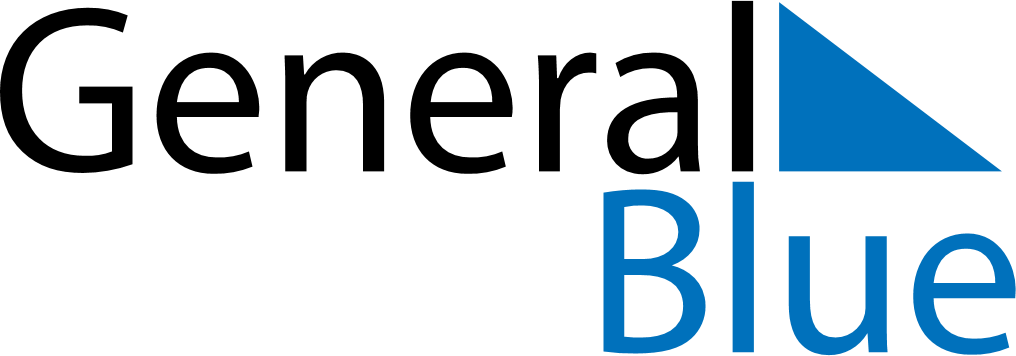 May 2024May 2024May 2024VaticanVaticanMondayTuesdayWednesdayThursdayFridaySaturdaySunday12345Saint Joseph the Worker678910111213141516171819202122232425262728293031